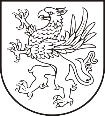 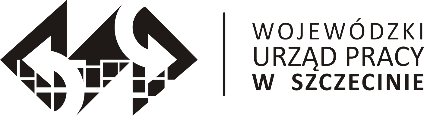 WUP.VIIIA.322.266.MBi.2018		Załącznik nr 1 do Zapytania ofertowego (znak sprawy)			............................................................................ (pieczęć adresowa Wykonawcy)NIP: ....................................................REGON:.............................................tel.: .....................................................fax: .....................................................adres e – mail: ....................................	FORMULARZ CENOWO-OFERTOWYW odpowiedzi na zapytanie ofertowe prowadzone w oparciu o art. 4 pkt. 8 Ustawy z dnia   Prawo zamówień publicznych /tj. Dz. U. z 2018 r. poz. 1986/ na: „Usługi naprawcze
 i konserwatorskie związane z zabezpieczeniem technicznym budynku przy ul. A. Mickiewicza 41 
w Szczecinie, na okres 24 mc-y”Ja/My, niżej podpisany/i, ………………………………………………………………………………………………………………………….działając w imieniu i na rzecz: …………………………………………………………………………………………………………………………				(nazwa i adres firmy)Oferujemy wykonanie przedmiotu zamówienia: Zapoznaliśmy się z treścią Zapytania ofertowego i nie wnosimy do niego zastrzeżeń oraz przyjmujemy warunki w nim zawarte.Uzyskaliśmy wszelkie informacje niezbędne do prawidłowego przygotowania i złożenia niniejszej oferty.Przedmiot zamówienia wykonamy zgodnie z niniejszą ofertą oraz opisem przedmiotu zamówienia.Niniejsza oferta jest zgodna z warunkami i treścią Zapytania ofertowego.Oświadczamy, iż uważamy się za związanych niniejszą ofertą przed okres 30 dni licząc
od daty wyznaczonej na składanie ofert.Oświadczamy, że powierzymy podwykonawcom (podać pełną nazwę/firmę, adres, a także 
w zależności od podmiotu: NIP/PESEL/KRS/REGON) …………………………………………………….. ………………………………………………………………………………………… realizację zamówienia w następującym zakresie: ................................................................ / Oświadczamy, iż nie przewidujemy powierzania podwykonawcom realizacji zamówienia. (W pierwszym zdaniu wypełnić, jeżeli Wykonawca przewiduje udział podwykonawców i/lub niepotrzebne skreślić).Oświadczamy, że zapoznaliśmy się z postanowieniami zawartymi w projekcie umowy
i zobowiązujemy się, w przypadku wyboru naszej oferty jako najkorzystniejszej, do zawarcia umowy w miejscu i terminie wyznaczonym przez Zamawiającego.Oświadczam/y, że wypełniłem obowiązki informacyjne przewidziane w art. 13 lub art. 14 RODO1) wobec osób fizycznych, od których dane osobowe bezpośrednio lub pośrednio pozyskałem w celu ubiegania się o udzielenie zamówienia publicznego w niniejszym postępowaniu.**** 1) rozporządzenie Parlamentu Europejskiego i Rady (UE) 2016/679 z dnia 27 kwietnia 2016 r. w sprawie ochrony osób fizycznych w związku z przetwarzaniem danych osobowych i w sprawie swobodnego przepływu takich danych oraz uchylenia dyrektywy 95/46/WE (ogólne rozporządzenie o ochronie danych) (Dz. Urz. UE L 119 z 04.05.2016, str. 1). ** W przypadku gdy wykonawca nie przekazuje danych osobowych innych niż bezpośrednio jego dotyczących lub zachodzi wyłączenie stosowania obowiązku informacyjnego, stosownie do art. 13 ust. 4 lub art. 14 ust. 5 RODO treści oświadczenia wykonawca nie składa (usunięcie treści oświadczenia np. przez jego wykreślenie).......................................................                                                        .......................................................................                miejscowość i data                                                                              /Podpis i pieczęć osoby upoważnionej                                                                                                         do podpisywania oferty/                   Nr kolumny12345L.p.Rodzaj usługiCena jednostkowa brutto(odpowiednio dla wskazanego rodzaju usług)Jednostka miaryIlość miesięcy /Planowan do realizacji liczba metrów kwadratowychŁączna cena brutto(kolumna 2x4)1.Obsługakonserwatorska1 miesiąc242.Usługamalowania ścian1 metrkwadratowy500m23.Usługa wymiany wykładziny1 metrkwadratowy200m2Suma zł. brutto(suma cen pozycji 1-3 z kolumny 5)UWAGA!!!Cena oferty złożonej przez osobę fizyczną nieprowadzącą działalności gospodarczej winna zawierać należne składki na ubezpieczenie społeczne 
i zdrowotne oraz zaliczkę na podatek dochodowy, które to Zamawiający, zgodnie 
z obowiązującymi przepisami, zobowiązany będzie naliczyć i odprowadzić. 
W przypadku niewłaściwego naliczenia, wartość brutto stanowić będzie wartość obejmującą wszystkie opłaty i składki jakie Zamwiający winien będzie naliczyć 
i odprowadzić.Suma zł. brutto(suma cen pozycji 1-3 z kolumny 5)UWAGA!!!Cena oferty złożonej przez osobę fizyczną nieprowadzącą działalności gospodarczej winna zawierać należne składki na ubezpieczenie społeczne 
i zdrowotne oraz zaliczkę na podatek dochodowy, które to Zamawiający, zgodnie 
z obowiązującymi przepisami, zobowiązany będzie naliczyć i odprowadzić. 
W przypadku niewłaściwego naliczenia, wartość brutto stanowić będzie wartość obejmującą wszystkie opłaty i składki jakie Zamwiający winien będzie naliczyć 
i odprowadzić.Suma zł. brutto(suma cen pozycji 1-3 z kolumny 5)UWAGA!!!Cena oferty złożonej przez osobę fizyczną nieprowadzącą działalności gospodarczej winna zawierać należne składki na ubezpieczenie społeczne 
i zdrowotne oraz zaliczkę na podatek dochodowy, które to Zamawiający, zgodnie 
z obowiązującymi przepisami, zobowiązany będzie naliczyć i odprowadzić. 
W przypadku niewłaściwego naliczenia, wartość brutto stanowić będzie wartość obejmującą wszystkie opłaty i składki jakie Zamwiający winien będzie naliczyć 
i odprowadzić.Suma zł. brutto(suma cen pozycji 1-3 z kolumny 5)UWAGA!!!Cena oferty złożonej przez osobę fizyczną nieprowadzącą działalności gospodarczej winna zawierać należne składki na ubezpieczenie społeczne 
i zdrowotne oraz zaliczkę na podatek dochodowy, które to Zamawiający, zgodnie 
z obowiązującymi przepisami, zobowiązany będzie naliczyć i odprowadzić. 
W przypadku niewłaściwego naliczenia, wartość brutto stanowić będzie wartość obejmującą wszystkie opłaty i składki jakie Zamwiający winien będzie naliczyć 
i odprowadzić.Suma zł. brutto(suma cen pozycji 1-3 z kolumny 5)UWAGA!!!Cena oferty złożonej przez osobę fizyczną nieprowadzącą działalności gospodarczej winna zawierać należne składki na ubezpieczenie społeczne 
i zdrowotne oraz zaliczkę na podatek dochodowy, które to Zamawiający, zgodnie 
z obowiązującymi przepisami, zobowiązany będzie naliczyć i odprowadzić. 
W przypadku niewłaściwego naliczenia, wartość brutto stanowić będzie wartość obejmującą wszystkie opłaty i składki jakie Zamwiający winien będzie naliczyć 
i odprowadzić.